A Moment on the Edge: 100 Years of Crime Stories by Women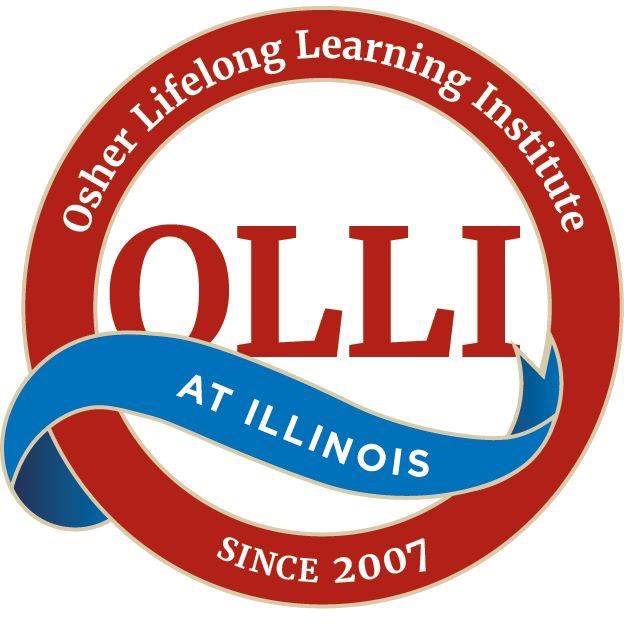 Study Group Schedule for Spring 2024Facilitators—Bev Herzog and Sandy CamargoWeek 1, May 2 “The Man Who Knew How” by Dorothy L. Sayers, pp. 27-44 (Bev Herzog) “I Can Find My Way Out” by Ngaio Marsh, pp. 45-74 (Sandy Camargo)Week 2, May 9“The Summer People” by Shirley Jackson, pp. 75-92 (Marne Helgesen)“St. Patrick’s Day in the Morning” by Charlotte Armstrong, pp. 93-118 (Karla Fischer)Week 3, May 16“The Purple Is Everything” by Dorothy Salisbury Davis, pp. 119-132 (Sue Keehn)“Money to Burn” by Margery Allingham, pp. 133-146 (Ginny Waaler)Week 4, May 23 “A Nice Place to Stay” by Nedra Tyre, pp.  147-160 (Lisa Stewart) “Clever and Quick” by Christianna Brand, pp. 161-176 (Barbara Jones)Week 5, May 30“Country Lovers” by Nadine Gordimer, pp. 177-188 (Kathy O’Neill)“The Irony of Hate” by Ruth Rendell, pp. 189-206 (Jane Heaton)Week 6, June 6 “Sweet Baby Jenny” by Joyce Harrington, pp. 207-228 (Karen Reifsteck)“Wild Mustard” by Marcia Muller, pp. 229-240 (Judith Ronbinson)